Naše zdravljeUz slike napiši kako sve brinemo o našem zdravlju:NAPIŠI U BILJEŽNICU 3 REČENICE O TOME KAKO TI BRINEŠ ZA SVOJE ZDRAVLJE.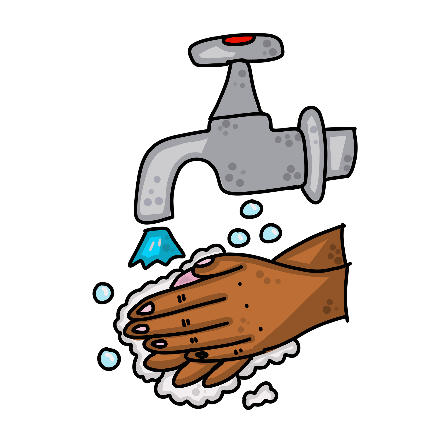 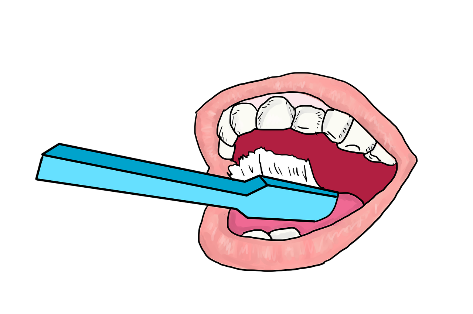 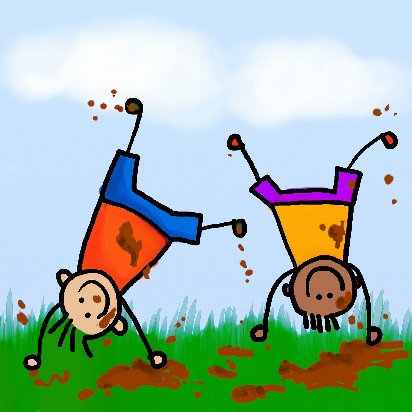 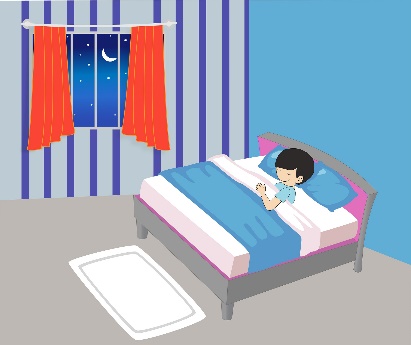 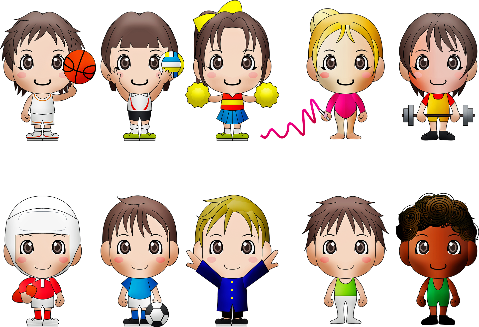 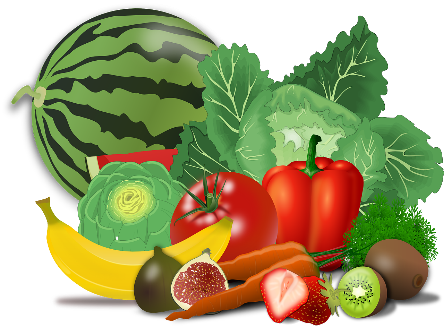 